Twin County 9-1-1Regional Commission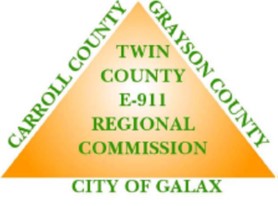 Request for Proposals(RFP 2021‐Radio System)Public Safety Voice Radio Communications SystemADDENDUM 1.2DUE: MARCH 31, 2022; 2 PM EST RFP SCHEDULE CHANGEThe schedule shown below supersedes the schedule included in Section 1.3 of the original RFP as well as Addeundum 1.SITE VISITSTo make site visits manageable for the limited local resources, vendors are invited to participate on the following dates:  January 11, January 12 (immediately following the pre-bid), and January 13.  Currently, there will be two groups.  Please send an email to Jolena Young at jyoung@galaxva.com with the number of participants.  A four-wheel drive is recommended.ACTIVITYDATEPublish Request for Proposal and Functional Specifications to Jurisdiction Websites; Advertise in local paperNovember 12, 2021Deadline – Offerors required to notify Commission of plans to attend Pre‐Bid Conference.November 26, 2021Deadline – To submit written questions for the Pre‐Bid Conference.December 31, 2021Pre‐Bid ConferenceDecember 9, 2021January 12, 2022, 10 AMSite VisitsSee Addendum 1,2 Section 1.2Deadline to Submit QuestionsDecember 23, 2021February 10, 2022Commission Deadline to Respond to QuestionsJanuary 7, 2022March 3, 2022Deadline – To Submit ProposalFebruary 18, 2022 before 2 PMMarch 31, 2022 before 2 PMProposal EvaluationsMarch 11, 2022April 14, 2022Interviews and Presentations with highest scoring vendorsMarch 30, 2022May 7, 2022Contract Negotiations June 30, 2022Contract Presented To Board of Supervisors / Signed After July 1, 2022 